Publicado en  el 26/09/2016 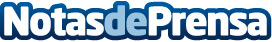 Drones, llevando la mensajería a un punto de no retornoPese a los problemas de legislación a los que se enfrentan, las compañías de robots terrestres y drones están impulsando el mercado hacia el transporte del futuro, un punto de no retornoDatos de contacto:Nota de prensa publicada en: https://www.notasdeprensa.es/drones-llevando-la-mensajeria-a-un-punto-de-no Categorias: Inteligencia Artificial y Robótica Logística http://www.notasdeprensa.es